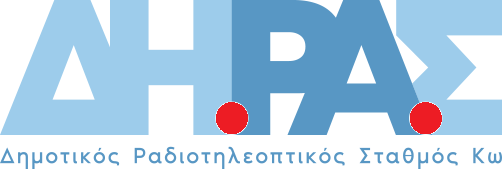                Περιοχή Αγ.Ελευθέριος 85300 Τηλ 22420 29170   email  dhras.manager@gmail.com 	                                                                                                           ΗΜΕΡ 12-01-2021ΑΡ.ΠΡΩΤ. :8ΠΡΟΣΚΛΗΣΗ ΕΚΔΗΛΩΣΗΣ ΕΝΔΙΑΦΕΡΟΝΤΟΣ ΚΑΤΑΘΕΣΗΣ ΟΙΚΟΝΟΜΙΚΩΝ ΠΡΟΣΦΟΡΩΝ  ΓΙΑ ΤΗΝ ΕΡΓΑΣΙΑ ΛΟΓΙΣΤΙΚΗΣ ΥΠΟΣΤΗΡΙΞΗΣ  (Λογιστή Φοροτεχνικού) του Δημοτικού Ραδ/κού Σταθμού Κω (ΔΗ.ΡΑ.Σ ΚΩ)  ( με την διαδικασία της απευθείας ανάθεσης )Ο Δημοτικός Ραδιοτηλεοπτικός Σταθμός Κω, ενδιαφέρεται να αναθέσει  την παροχή υπηρεσίας Λογιστικής Υποστήριξης (Λογιστή Φοροτεχνικού) του Δημοτικού Ραδ/κού Σταθμού Κω (ΔΗ.ΡΑ.Σ ΚΩ), η διαδικασία που θα ακολουθηθεί είναι η απευθείας ανάθεση με κριτήριο ανάθεσης την  πλέον συμφέρουσα από οικονομική  άποψη προσφορά μόνο βάσει τιμής ( χαμηλότερη τιμή),   επί του συνόλου της δαπάνης, προϋπολογισμού 8700,00 € συμπεριλαμβανομένου 17%ΦΠΑ και διάρκεια  της σύμβασης, για ένα (1) έτος από την υπογραφή του συμφωνητικού,  σύμφωνα με την τεχνική έκθεση αρ.πρωτ. 4/10-01-2021  και θα βαρύνει τον Κ.Α. 6115    προυπολογισμού 2021 του ΔΗ.ΡΑ.Σ. Κω. Παρακαλούμε να μας αποστείλετε σχετική προσφορά για την  ανωτέρω υπηρεσία, μέχρι την  Δευτέρα 18-01-2021   και ώρα 10.00 ,  στα γραφεία του  ΔΗΡΑΣ,  στο  νέο δημοτικό στάδιο ‘‘Ανταγόρας ’’, περιοχή  Άγιος Ελευθέριος .   Οι ενδιαφερόμενοι μπορούν να πληροφορηθούν σχετικά με τους όρους της πρόσκλησης ενδιαφέροντος  από τον Διευθυντή κ.Χαράλαμπο Τσατσαρώνη  στο τηλ.  2242029170 και mail  tsatsaronisx@gmail.com κατά τις εργάσιμες ημέρες και ώρες. Πληροφορίες για τις Τεχνικές Προδιαγραφές δίνονται από το γραφείο του ΔΗΡΑΣ ΚΩ  στο Νέο στάδιο Ανταγόρα περιοχή Αγ.Ελευθέριος.Για την άσκηση ένστασης κατά της πρόσκλησης, υποβάλλεται σύμφωνα με τα οριζόμενα στο άρθρο 127 του Ν. 4412/2016. Όσοι επιθυμούν να λάβουν μέρος σε διαδικασία σύναψης δημόσιας σύμβασης, πρέπει να υποβάλλουν, επί αποδείξει  προσφορά.  Η προσφορά υποβάλλεται σ’ έναν (1) κύριο εξωτερικό  φάκελο και τρεις (3) εσωτερικούς σφραγισμένους  φακέλους όπου:Στον εξωτερικό φάκελο κάθε προσφοράς πρέπει να αναγράφονται ευκρινώς:Ο πλήρης τίτλος της αρμόδιας Υπηρεσίας που διενεργεί την παροχή υπηρεσίας. Τα στοιχεία του Αποστολέα.   Απαραίτητα Δικαιολογητικά Κατάθεσης Προσφοράς : Α):  Κλειστό φάκελο με την ένδειξη “ Δικαιολογητικά Συμμετοχής», και θα περιέχουν.Σύμφωνα με τις διατάξεις των παρ.2 και 3 του άρθρου 80 του Ν.4412/2016 ως δικαιολογητικά για την απόδειξη της μη συνδρομής των λόγων του άρθρου 73 παρ.1 και 2, προσκομίζονται τα παρακάτω επικαιροποιημένα δικαιολογητικά,  πρωτότυπα ή αντίγραφα που εκδίδονται, σύμφωνα με τις διατάξεις του άρθρου 1 του Ν. 4250/2014 (Α’74):
1)  Υπεύθυνη Δήλωση αντί Ποινικού Μητρώου η οποία υποβάλλεται από τον οικονομικό φορέα, σε περίπτωση φυσικού προσώπου, ή σε περίπτωση νομικού προσώπου εκ μέρους του νομίμου εκπροσώπου όπως αυτός ορίζεται στην περίπτ. 79α του Ν.4412/2016, από το οποίο να προκύπτει, ότι δεν έχουν εις βάρος τους αμετάκλητη καταδικαστική απόφαση, για κάποιο αδίκημα από τα αναφερόμενα της παρ. 1 του άρθρου 73 του Ν. 4412/2016 ήτοι : Συμμετοχή σε εγκληματική οργάνωση, δωροδοκία, απάτη, νομιμοποίηση εσόδων από παράνομες δραστηριότητες, παιδική εργασία και άλλες μορφές εμπορίας ανθρώπων, για κάποιο από τα αδικήματα της υπεξαίρεσης, της απάτης, της εκβίασης, της πλαστογραφίας, της ψευδορκίας, της δωροδοκίας και της δόλιας χρεοκοπίας.Σημειώνεται ότι σε περίπτωση που το απόσπασμα ποινικού μητρώου φέρει καταδικαστικές αποφάσεις, οι συμμετέχοντες θα πρέπει να προσκομίσουν τις αναφερόμενες σε αυτό καταδικαστικές αποφάσεις. Οι υπεύθυνες δηλώσεις συντάσσονται μετά την κοινοποίηση της πρόσκλησης για την υποβολή των δικαιολογητικών.2). Πιστοποιητικό Φορολογικής Ενημερότητας που εκδίδεται από το Υπουργείο Οικονομικών για τον οικονομικό φορέα. 3). Πιστοποιητικό Ασφαλιστικής Ενημερότητας που εκδίδεται από την αρμόδια κατά περίπτωση  Αρχή και αφορά :   Τα φυσικά πρόσωπα για τους ίδιους και το προσωπικό που τυχόν απασχολούν. Οι ομόρρυθμες (ΟΕ) όλων των μελών και του προσωπικού. Οι ετερόρρυθμες εταιρείες (ΕΕ) μόνο των ομόρρυθμων μελών και του προσωπικού. Οι εταιρείες περιορισμένης ευθύνης (ΕΠΕ) και οι ιδιωτικές κεφαλαιουχικές εταιρείες (Ι.Κ.Ε.) των διαχειριστών και του προσωπικού. Οι Ανώνυμες εταιρείες (ΑΕ) μόνο για το προσωπικό που απασχολούν. Αν ο οικονομικός φορέας είναι Έλληνας πολίτης ή έχει την εγκατάστασή του στην Ελλάδα, οι υποχρεώσεις του που αφορούν τις εισφορές κοινωνικής ασφάλισης καλύπτουν τόσο την κύρια όσο και την επικουρική ασφάλιση.4). Υπεύθυνη Δήλωση (άρθρο 8 Ν.1599/1986) σε περίπτωση που ο υποψήφιος  οικονομικός φορές δεν είναι φυσικό πρόσωπο αλλά, Νομικό Πρόσωπο,  εταιρία ΟΕ,  ΕΕ, ΕΠΕ, ΙΚΕ, ΑΕ,  που να δηλώνει τον νόμιμο   εκπρόσωπο  της εταιρίας,  και το παραστατικό εκπροσώπησης, αν οι οικονομικοί φορείς συμμετέχουν με αντιπρόσωπο τους. Β): Κλειστό φάκελο με την ένδειξη:  «Τεχνική Προσφορά», ο οποίος περιέχει τα τεχνικά στοιχεία της προσφοράς.  Στην «Τεχνική Προσφορά», προσκομίζονται και τα παρακάτω δικαιολογητικά.  1).  Πιστοποιητικού Εγγραφής  στο Οικονομικό  Επιμελητήριο. 2).  Άδεια  ασκήσεως επαγγέλματος Α’ , να αποδεικνύεται η προϋπηρεσία του σε Ν.Π.Ι.Δ (Νομικά Πρόσωπα Ιδιωτικού Δικαίου) και να έχει και τα απαιτούμενα προγράμματα.Στις διαδικασίες σύναψης συμβάσεων προμηθειών και γενικών υπηρεσιών ο φάκελος της τεχνικής προσφοράς περιέχει ιδίως τα έγγραφα και τα δικαιολογητικά που τεκμηριώνουν την τεχνική επάρκεια, χρησιμοποιούνται για την αξιολόγηση των προσφορών και περιγράφονται στα έγγραφα της σύμβασης, (άρθρο 94 παρ.4 Ν.4412/16. Γ): Κλειστό φάκελο με την ένδειξη:  Oικονομική Προσφορά,  σύμφωνα με τον Ενδεικτικό προϋπολογισμό  και το σχέδιο για οικονομική προσφορά της μελέτης.Κάθε υποψήφιος οικονομικός φορέας υποβάλει οικονομική  προσφορά για το σύνολο της υπηρεσίας όπως αναφέρεται στον ενδεικτικό προϋπολογισμό της μελέτης.  Προσφορές που δεν καλύπτουν την  συνολική παροχή υπηρεσίας λογιστικής υποστήριξης,  θα απορρίπτονται ως απαράδεκτες.   Εάν υπάρχει στην προσφορά οποιαδήποτε διόρθωση, αυτή πρέπει να είναι  καθαρογραμμένη   και µονογραµµένη από τον προσφέροντα. Συνημμένα ακολουθούν:Τεχνικές Προδιαγραφές- Ενδεικτικός Προϋπολογισμός Τιμολόγιο Προσφοράς. 
Ο Πρόεδρος του Δημοτικού Ραδ/κού Σταθμού Κω (ΔΗ.ΡΑ.Σ ΚΩ)          Παναγιώτης ΧατζηχριστοφήςΤΕΧΝΙΚΕΣ ΠΡΟΔΙΑΓΡΑΦΕΣΠΑΡΟΧΗ ΥΠΗΡΕΣΙΑΣ για την Εργασία Λογιστικής Υποστήριξης(Λογιστή Φοροτεχνικού)  του   Δημοτικού Ραδ/κού Σταθμού Κω (ΔΗ.ΡΑ.Σ ΚΩ) ΑΡΜΟΔΙΟΤΗΤΕΣ:CPV: 79211000-6  Λογιστικές Υπηρεσίες  Ο λογιστής - φοροτεχνικός αναλαμβάνει τη διενέργεια λογιστικών – φοροτεχνικών εργασιών, ήτοι την παροχή των υπηρεσιών που αναφέρονται στο άρθρο 2 του Π.Δ. 340/1998 «Περί του επαγγέλματος του Λογιστή  Φοροτεχνικού και της άδειας ασκήσεως του», δηλαδή την ορθή εφαρμογή των λογιστικών αρχών, προτύπων και σχεδίων, την εποπτεία και την εφαρμογή διαδικασιών για τον προσδιορισμό της φορολογητέας ύλης και των αναλογούντων φόρων, την ενημέρωση και την τήρηση των φορολογικών βιβλίων, την κατάρτιση και την υπογραφή των οικονομικών καταστάσεων, ισολογισμών και αποτελεσμάτων χρήσης, τη σύνταξη, υπογραφή και υποβολή των φορολογικών δηλώσεων, τη σύνταξη, υπογραφή και υποβολή συμπληρωματικών και στατιστικών στοιχείων προς τις Δημόσιες Υπηρεσίες καθώς και τη σύνταξη, υπογραφή και υποβολή μισθολογικών καταστάσεων, ασφαλιστικών εισφορών και προγραμμάτων εργασίας. Επίσης να υποδείξει εμπορικό πρόγραμμα για την επιχείρηση (το οποίο θα προμηθευτεί η ίδια)  συμβατό με το δικό του και να προσφέρει εκπαίδευση με καθημερινή φυσική παρουσία του ιδίου ,στην επιχείρηση. Εναρμόνιση των λογιστικών βιβλίων με βάσει τις εκθέσεις των ορκωτών ελεγκτών.Προετοιμασία  για την μετάβαση  της  επιχείρησης στη MYDATA(ηλεκτρονική τιμολόγηση).Προμήθεια  ειδικού προγράμματος μισθοδοσίας μέσω Ε.Α.Π.Ο Δημοτικός Ραδιοτηλεοπτικός Σταθμός Κω, ενδιαφέρεται να αναθέσει  την παροχή υπηρεσίας Λογιστικής Υποστήριξης (Λογιστή Φοροτεχνικού) του Δημοτικού Ραδ/κού Σταθμού Κω (ΔΗ.ΡΑ.Σ ΚΩ), με κριτήριο ανάθεσης την  πλέον συμφέρουσα από οικονομική  άποψη προσφορά μόνο βάσει τιμής ( χαμηλότερη τιμή),   επί του συνόλου της δαπάνης, προϋπολογισμού 8.700,00 € συμπεριλαμβανομένου ΦΠΑ και διάρκεια  της σύμβασης, για ένα (1) έτος από την υπογραφή του συμφωνητικού και θα βαρύνει τον Κ.Α.  6115  προϋπολογισμού 2021  του ΔΗ.ΡΑ.Σ. Κω.              Ο Συντάξας                                                                           Θεωρήθηκε           Ο  Δ/ντής  ΔΗΡΑΣ ΚΩ                                                    Ο  Πρόεδρος του ΔΗΡΑΣ ΚΩ        Χαράλαμπος Τσατσαρώνης                                          Παναγιώτης Χατζηχριστοφής                                    ΕΝΔΕΙΚΤΙΚΟΣ ΠΡΟΫΠΟΛΟΓΙΣΜΟΣΠΑΡΟΧΗ ΥΠΗΡΕΣΙΑΣ για την Εργασία Λογιστικής Υποστήριξης του  Δημοτικού Ραδ/κού Σταθμού Κω (ΔΗ.ΡΑ.Σ ΚΩ)                Ο Συντάξας                                                                   Θεωρήθηκε                Ο   Δ/ντής ΔΗΡΑΣ ΚΩ                                          Ο Πρόεδρος του ΔΗΡΑΣ ΚΩ      Χαράλαμπος Τσατσαρώνης                                          Παναγιώτης Χατζηχριστοφής                                   ΕΝΤΥΠΟ  ΟΙΚΟΝΟΜΙΚΗΣ ΠΡΟΣΦΟΡΑΣΠΑΡΟΧΗ ΥΠΗΡΕΣΙΑΣ Για την Εργασία Λογιστικής Υποστήριξης του  Δημοτικού Ραδ/κού Σταθμού Κω (ΔΗ.ΡΑ.Σ ΚΩ)                                           Ο Προσφέρων                  Κως, ……-…..-2021ΣΦΡΑΓΙΔΑ Υπογραφή Α/ΑΠΕΡΙΓΡΑΦΗ ΥΠΗΡΕΣΙΑΣ  ΜΟΝΑΔΑ ΜΕΤΡΗΣΗΣ ΔΑΠΑΝΗ (€)1Λογιστής Φοροτεχνικός Δημοτικού Ραδ/κού Σταθμού Κω (ΔΗ.ΡΑ.Σ ΚΩ)(12) μήνες7.435,90Συνολική δαπάνη χωρίς ΦΠΑ 7.435,90ΦΠΑ 17%  1.264,10       Συνολική δαπάνη με  ΦΠΑ8.700,00Α/ΑΠΕΡΙΓΡΑΦΗ ΥΠΗΡΕΣΙΑΣ  ΜΟΝΑΔΑ ΜΕΤΡΗΣΗΣ ΠΡΟΣΦΕΡΟΜΕΝΗ ΔΑΠΑΝΗ (€)1Λογιστής Φοροτεχνικός Δημοτικού Ραδ/κού Σταθμού Κω (ΔΗ.ΡΑ.Σ ΚΩ) (12) μήνεςΣυνολική δαπάνη χωρίς ΦΠΑ ΦΠΑ 17%Συνολική δαπάνη με  ΦΠΑ